Ведущий:1.Вступительное слово учителя.Звучит музыка – вступление к телевизионной игре КВН.  Ведущий:  Дорогие гости и участники игры! Все вы, конечно, хорошо знаете это музыкальное вступление к телевизионной игре КВН: «Мы начинаем КВН – для кого, для чего?…».
     Для кого же мы сегодня начинаем КВН? 
          Конечно, для вас. Чтобы вы сегодня отвлеклись и повеселились, лучше узнали таланты и способности друг друга (а их у вас очень много), подумали над вопросами и ответами, проявили солидарность с командами, повысили свой интеллект, заразились чувством здорового азарта и соревнования, в общем провели время с пользой.
   А для чего мы начинаем КВН? 
Для того, чтобы никто из вас не задавал такой знакомый учителям математики вопрос: «А зачем мне математика? Мне она в жизни не пригодится». Слово «математика» пришло к нам из древнего языка: произошло из древнегреческих слов «математикэ» и «матема» - «познание, наука».
Математика – наука о количественных отношениях и пространственных формах действительного мира. И если есть упражнения для развития тела, то математика призвана развивать логическое мышление, внимание, тренировать мозг. Недаром её называют «гимнастикой ума». 
   Я хочу, чтобы вы убедились, что математика – чудесная, не сухая наука и что заниматься ею также увлекательно, как и играть в КВН.
   Итак, мы начинаем КВН.         Девиз: «Дорогу осилит идущий, а математику – мыслящий».– Сегодня покажут свою волю, мастерство и смекалку команды участницы. Поединок судят умудренные опытом и знаниями жюри…(председатель из вас кто нибудь и один помощник)   
А теперь давайте познакомимся с нашими участниками.Первая команда.Команда: «Дважды два»Девиз: «Считай всегда, считай везде, считай на суше и в воде»Вторая команда.Команда: «Мыслители».Девиз: «Думай, пробуй и ищи, будет трудно – не пищи!»Ведущий: Любой КВН начинается с разминки. И мы не будем отходить от общих правил.1конкурс. РазминкаВопросы 1 команде  1. Высший балл в школах России.                        (5)
2. Направленный отрезок. (луч или   вектор)
3. Сколько лет спал Илья Муромец?             (33).
4. Наименьшее четное число.              (2).
5. Сумма углов любого треугольника.                     (180).
6. Какой вал изображен на картине Айвазовского?       (9).
7. Треугольник, у которого есть прямой угол.         ( Прямоугольный).
8. Пятый день недели (пятница)
9. Вдохновение нужно в геометрии не меньше, чем в поэзии. (А.С. Пушкин)10. Как найти скорость? (расстояние разделить на время)11. Сколько лет в одном веке? (100)Вопросы 2 команде1. Очень плохая оценка знаний.        (1).
2. Сколько козлят было у многодетной мамы?      (7).
3. Математику уже затем учить надо, что она ум в порядок приводит. (М.В. Ломоносов )
4. Треугольный платок.                 (Косынка).
5. Наука о свойствах геометрических фигур.              ( Геометрия).
6. Треугольник, у которого все стороны равны.          ( Равносторонний).
7. Отрезок, соединяющий точку окружности с центром.   ( Радиус).
8. Соперник нолика.               ( Крестик).
9. Сколько раз в году встаёт солнце?                    (365).
10. Первый месяц зимы.                   ( Декабрь). 11. Как найти расстояние? (скорость умножить на время)
   Для болельщиков: 1. назовите фамилии учёных – математиков;  1) что такое периметр;   (сумма длин всех сторон)     2) как найти путь?;   3)  как называется нижняя часть дроби? Знаменатель 4) Что найдем, если расстояние разделим на время? (скорость)5) Что тяжелее 1кг гвоздей или 1 кг куриных перьев? (вес одинаковый)6) Сколько весит сердце взрослого человека?                                         400-800 г7)  Какова средняя скорость пешехода?                                                    4-6 км/ч 8)  Сколько ударов в минуту делает сердце взрослого человека?              50-100     9)  Прямоугольник с равными сторонами (квадрат)10)  Что ищем, решая уравнение? (корень)11)  Какие геометрические фигуры дружат с солнцем? (лучи)12)  В какие цифры люди одеваются? (костюмы тройки и двойки)Ну а теперь конкурс номер два.                  «Математический калейдоскоп»
    Ведущий:                        Математический калейдоскоп!
1.   Ответьте на вопросы (вопросы командам задаются по очереди).
                                      Назовите имена:      а). Трех поросят из сказки «Три поросёнка». 
           (Наф-Наф, Ниф-Ниф, Нуф-Нуф).
 
      б).  Трех мушкетеров из романа А.Дюма «Три мушкетера».
            (Атос, Портос, Арамис)
      в).  Трех былинных героев на картине художника Васнецова
             «Три богатыря».              
           ( Алеша Попович, Добрыня Никитич, Илья Муромец.)
       г).  Трех медведей из сказки Льва Толстого «Три медведя».
            ( Анастасия Петровна, Михаил Потапыч, Мишутка).Ведущий:    Вопросы закончились, а игра продолжается.          3 конкурс «Оживи пословицу»Каждой команде даются пословицы, текст которой содержит цифры или числа.     Нужно вписать эти цифры или числаВедущий: Пока команды выполняют свои задания, мы проведем конкурс болельщиков.Конкурс болельщиков«Х-тест»1. Какая величина в математике обозначается буквой X.     а) Хитрая;          б) секретная;    в) неизвестная;           г) любая.2. Что такое уравнение?         а) Деление пирога на равные части;     б) равенство с неизвестным;             в) весы с гирьками;          г) какая разница.3. Решить уравнение - это значит...а) найти его в книге;               б) найти его у соседа;                     в) найти его ветки;                    г) найти его корни.4. Сколько неизвестных в линейном уравнении?             а) 1;         б) 2;                 в) ни одного;                   г) чем больше, тем лучше.5. Найдите корень уравнения: х + 2 = х - 3.                 а) X- любое;                   б) корней нет;                 в) Х = 0;         г) это мы не проходили.6. Найдите корень уравнения: 2(х + 4) = 2х + 8.           а) X-любое;                б) корней нет;         в) X=0;           г) это мы не проходили.7. Какое число нельзя подставить вместо X в дробь со знаменателем 2-Х?              а) X = 0;                б) Х = 2;             в) Х = 2000;                                                                                                                     г) любое можно.8. Какой алфавит используют для обозначения неизвестных в математике?а) Русский;           б) английский;          в) латинский;   г) Мумба-Юмба.9. Сколько букв в латинском алфавите?а) 33;   б) 23;   в) 26;   г) 10.10. Буквой S в математике обозначают...а) стоп;   б) слабо;    в) скорость;   г) площадь. Ну а теперь, команды, стоп – У нас    4.  Конкурс   Исторический калейдоскоп.Ведущий: Поверим, насколько хорошо вы знаете имена известных математиков. За правильный ответ 1бВопросы:Величайший ученый древности. Он открыл ряд важнейших законов природы, которые изучает физика. Его важнейшими вкладами в математику являются открытие числа П, формул для вычисления площадей и периметра важнейших геометрических тел и фигур. (Архимед)Знаменитый ученый, который свел воедино все открытия греческих математиков в 15 книгах под общим названием “Начала”, которые служили учебниками на протяжении двух тысячелетий. (Евклид)В школьном курсе геометрии изучается ряд теорем открытые именно этим известным математиком. Такие как: теорема о сумме углов треугольника, теорема названная в его честь. (Пифагор)Родился в 1777году.В 19 лет дал полное решение построения правильного семиугольника и девятиугольника. Над решением этой задачи ученые бились в течение 2-х тысяч лет.Это знаменитые его слова: «Математика-царица всех наук, арифметика-царица математики» Кто он? (Гаусс)Первый крупный российский ученый, основоположник русской науки, один из первых русских академиков. Обучался в славяно-греко-латинской академии. 13-летней программой овладел за 5 лет. (Ломоносов)Греческий ученый родом из Стагира, ученик Платона. (Аристотель)Великий узбекский ученый, от имени которого произошло название алгебры как науки. (Мухаммед Аль-Хорезми)Один из величайших ученых средневековья. Философ и медик, математик и поэт. Он написал боле 450 трудов: книги по логике, физике, математики, философии, медицине. (Ибн Сина – Авиценна)Жюри проверяет работу «Оживи пословицу».  Подводит итоги.5   конкурс: КроссвордВедущий: С задачами мы уже позанимались, с математиками познакомились. А теперь посмотрим, как участники знают математические понятия. Для них мы предлагаем кроссворд. Каждой команде будет выдан кроссворд, и как только первая команда разгадает его, все остальные прекращают работу. Все вместе проверяем правильность заполнения.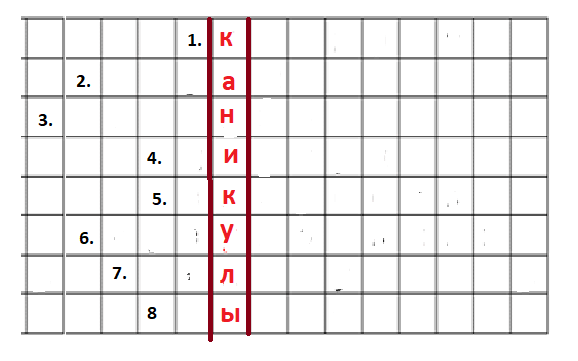 Вопросы:Вторая степень числа.Запись, содержащая числа и буквы.Арифметическое действие.Чертежный инструмент.Величина, характеризующая быстроту движения.Геометрическая фигура.Современная шпаргалка.Отрезок, соединяющий вершину треугольника с противоположной стороной, проведенный под прямым углом.Для болельщиков:Вопросы:1. Числа, используемые при счёте. (Натуральные).2. Фигура с четырьмя равными сторонами и четырьмя равными углами. (Квадрат.)3. Результат при умножении. (Произведение.)4. 4 единицы времени (Час, секунда, минута, сутки).5. Что образует прямая с одной точкой на ней? (Лучи.)6. Единица с 6-тью нулями (Миллион).7. Формула периметра квадрата (Р = 4а).8. Числа при вычитании (Вычитаемое, уменьшаемое, разность).9. Самое большое целое число (0).10. Числа, которые имеют всего два делителя: единицу и само число (Простые числа).11. Прямая с направлением, началом отсчета и единичным отрезком (Координатная).12. Результат при сложении (Сумма).13. Формула площади квадрата (S=a2).14. 4 единицы массы (г, кг, ц, т).15. Числа при делении (Делимое, делитель, частное).16. Закон, позволяющий менять числа местами. (Переместительный).Жюри подводит итоги конкурса.. Председатель Объявляет результаты.6 конкурс: ИндивидуальныйВедущий: В течение КВН мы видели как работают команды. А сейчас узнаем как игроки обходятся без помощи друзей. По одному участнику из команды на каждый конкурс."Самый сообразительный". Вопросы конкурса “Самый сообразительный”.Какой знак нужно поставить между 5 и 6, чтобы получилось число больше 5, но меньше 6. (Ответ: 5, 6)Как можно одним мешком пшеницы наполнить 2 мешка, которые столь же велики как и тот, в котором находится пшеница? (Ответ: Один мешок поставить в другой)На книжной полке стояли 2 тома. В 1 томе 350 страниц, во втором 410 страниц. Червь съел от первой страницы 2 тома до последней страницы 1 тома. Сколько страниц съел червь? (Ответ: Нисколько или только обложку, т.к. на книжной полке книги стоят по порядку, т.е. первая страница 1 тома соприкасается с последней страницей 2 тома.)Высота столба 20 метров. Муравей ползет по нему и поднимается на 5 метров вверх за день, а за ночь опускается на 4 метра вниз. За сколько дней муравей достигнет вершины столба? (Ответ: 16 дней.)"Эрудит".В одном классе уроки математики, истории и русского языка вели три учителя: Архипов, Морозов и Светлов. Определите, кто из них какой предмет ведет, если известно, что все трое – Морозов, учитель математики и Светлов идут из школы домой вместе. Учитель истории старше учителя математики, а Морозов – самый младший среди них. (Ответ: Архипов – математик, Светлов – историк, Морозов ведет русский язык."Лучший счетовод". А теперь посмотрим как быстро и качественно считаете вы.Первая в России печатная книга вышла в свет в Москве в 1853 году. Сколько лет уже печатаются книги?  (170 лет)Первый поезд в России пошел из Петербурга в Москву в 1846. Сколько лет ходят поезда?  (177  лет)Сколько лет Санкт-Петербургу, если он основан Петром Великим в 1703 году?  (320 лет)Сколько лет Москве, если ее основал Юрий Долгорукий в 1147 году?   (876 лет)"Самый внимательный". ( Первый участник идет к доске. Второй участник из другой команды выходит в коридор.)На подготовленном плакате нужно как можно быстрее найти и сосчитать числа от 1 до 30 по порядку. Побеждает тот, кто за 30 секунд досчитает до большего числа.7  Конкурс      « ХУДОЖНИКИ»Каждая команда получает два листа А-4. Ваша задача нарисовать картину, используя только геометрические фигуры. Какие вы знаете фигуры? - квадрат, прямоугольник, луч, отрезок, окружность, треугольник)Вам даётся 2 мин. Можно нарисовать дом, человека, птичку используя любые фигуры. Чья команда использует больше различных фигур для своей картины, считается победившей и получает 4 балла и далее 3, 2, 1. Для болельщиков:8 Конкурс болельщиков Болельщик - художникВедущий: А пока болельщикам предоставляем шанс помочь  своим, принести им дополнительные очки. Приглашаем двух болельщиков. Вам будет предложено следующее задание. Нарисовать двумя руками одновременно треугольник, квадрат и окружность с закрытыми глазами. Главное сделать это быстро и качественно. Членами жюри оценивается конкурс. А теперь давайте проверим кроссвордВедущий:  9   Конкурс «Угадай слово». Кто-нибудь из вас смотрел телевизионную передачу «Умники и умницы»?Я буду говорить 3 подсказки. Если вы угадаете слово после первой подсказки,  зарабатываете 3 балла, если после второй – 2 балла, после третьей – 1 балл.Попробуем: У каждой задачи он должен быть. Можно честно его искать, а можно и подогнать или подсмотреть. Мама говорит “Провинился, – изволь держать ...” (Ответ) Задание команде «1» 3апомнить их очень нужно. По ним считают. Их полно в справочнике (Формулы). Все ждешь, когда же он закончится. Неприятность между переменами. Мама говорит: “Это будет тебе ...” (Урок) Задание команде «2»За это снижают оценку. Отличники их не делают. На них учатся. (Ошибки). В стране они нас пугают. Самое приятное в школе. Между уроками. (Перемены). Задание команде «3» Решение уравнения. У некоторых овощей только он и есть. Его обычно извлекают. (Корень) С богатством это тоже может произойти. Такое арифметическое действие. Есть такая таблица. (Умножение). Задание команде «4» Его платят в банке. Мама говорит, что больше 30 – это грабеж. Пишется, как будто ноль делится на ноль. (Процент). Им все кончается. Если бы его не было, никто ничего бы не учил. Бывает вступительный, а бывает выпускной. (Экзамен) Пока жюри подводить итогиВедущий: послушайте сказку-шутку.Я докажу, что в течение целого года Вам почти некогда учиться в школе. В году 365 дней. Из них вы не учитесь в субботу и воскресенье. Это 51*2 =102. Летние, весенние, осенние, зимние каникулы 90 дней. Считаем: 102+90=192. Ночью в школу не ходят, а ночи составляют половина года, это 365:2 =182-90 дней каникул= 92 дня отпадает.    Итого:192+92=284. 365-284=81 день. Но ведь вы не весь день в школе, а где то четверть дня, т. е. 6 часов и 81:4 =20. Вывод: вы учитесь 20 дней. Многому ли можно научиться? Нужно объяснить их смысл.«Съесть пуд соли».  Пуд – это 16,380 кг.«Чёртова дюжина. Это сколько?»  Дюжина – это 12, чертова дюжина – это 13.«Мерить на свой аршин». (71 см). В древности существовали турецкий аршин, персидский аршин и др. Аршин – мера длины от локтя до плеча. У каждого человека это расстояние разное, поэтому и аршин тоже у каждого был свой. «Для бешеной собаки 7 вёрст – не крюк». Верста – 1 км 67м. Круженный человек, который мается, бессмысленно «нарезая круги», делает много лишних, ненужных движений, кругов. Схожий смысл имеет поговорка «За дурною головою – и ногам нет покоя…»Заключительное слово.   Дорогие ребята! Вы все сегодня доказали, что любите математику и хорошо её знаете. Математика – это орудие, с помощью которого человек познает и покоряет себе окружающий мир. Вы показали мне, какие вы внимательные, какая у вас замечательная память, как вы логично рассуждаете. Вы просто – молодцы! Желаю вам дальнейших успехов и побед!  Жюри объявляет результаты КВН. Награждаются команды за победу и участие в игре.  Подведение итогов, награждение (сладкие призы) Слово предоставляется председателю  жюри.(кто нибудь из вас) НаграждениеСлово жюри.Заканчивается мероприятие выступлением представителя жюри, который называет победителей и поздравляет их. Командам вручаются подарки. Жюри отмечают и наиболее активных болельщиков.Всем спасибо!!!Ведущий: если останется время.После поведение итоговВопросы для команд1)  У семерых братьев по одной сестре:. Много ли сестер? (1.)2)  Две матери, две дочери, да бабушка с внучкой. Сколько всего человек? (3.)3) Когда гусь стоит на двух ногах он весит 4 кг. Сколько он будет весить, когда встанет на одну ногу? (4 кг.)4)  Хозяйка несла в корзине 100 яиц, а дно упало. Сколько яиц осталось? (Ни одного, все разбились.)5)  4 яйца сварились за 4 минуты. За сколько минут сварилось одно яйцо? (4 минуты.)6)  Что легче: килограмм железа или килограмм пуха? (Одинаково.)7) Летели три страуса, охотник убил одного. Сколько страусов осталось? (Страусы не летают.)8)  Когда козе исполнится 7 лет, что будет с ней дальше? (Восьмой пойдет.)9)  В погребе 5 мышей грызли корку сыра. Они были так увлечены этим, что не заметили подкравшегося кота. Кот бросился на мышей и одну из них схватил. Сколько мышей осталось доедать сыр? (Ни одной.)10)  Дед, баба, внучка, Жучка, кошка и мышка тянули-тянули репку и, наконец, вытянули. Сколько глаз увидели репку? (12 глаз.)11)  Бабушка вязала внукам шарфы и варежки. Всего она связала 3 шарфа и 6 варежек. Сколько внуков у бабушки? (3 внука.)12) Шли три поросенка. Один - впереди двух, один -между двумя, один - позади двух. Как шли поросята? (Друг за другом.)13) По морю плыли 9 акул. Они увидели косяк рыб и нырнули в глубину. Сколько акул осталось в море? (9)14) Около столовой, где обедали лыжники, пришедшие из похода, стояли 20 лыж, а в снег было воткнуто 20 палок. Сколько лыжников ходило в поход? (10.)15) Кузнец подковал тройку лошадей. Сколько подков ему пришлось сделать? (12)16) Наступил долгожданный январь. Сначала зацвела 1 яблоня, а потом - 3 сливы. Сколько деревьев зацвело? (В январе деревья не цветут.)Для жюриМатематический КВН ( 5 листов на   4 урока распечатать)Для жюри.  Оживи пословицу, конкурс номер три ответы     1 комплектОтветы на  Кроссворд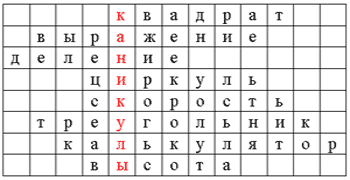 Для команды «Дважды два»Для команды «Мыслители»Лучше …. раз увидеть, чем ….раз услышатьНе имей …. рублей, а имей ….. друзей…..раз подумай,    …. раз скажиСкупой платит ……Старый друг лучше новых …..Заблудился в ……соснах…… пядей во лбуУплетать за ……… щеки……раз отмерь – …… отрежьОт горшка …… вершка.Обещанного …… года ждутНаврал с …… коробаИз ….. зол выбирают меньшееТайна за ….. печатямиЛук от ….. недуг….. голова хорошо,   а ….. лучше«Дважды два»«Мыслители»БолельщикиРазминка (всего 11 б)1  правил. ответ – 1 балл«Математический калейдоскоп»(Всего 4 б)  1  правил. ответ – 1 балл«Оживи пословицу»1 правил. ответ-1 балл«Исторический калейдоскоп»(всего 7 б)1  правил. ответ – 1 балл«Кроссворд»  (всего 3 б) «Индивидуальный»1  правил. ответ – 1 балл“Самый сообразительный”.                                   "Эрудит".                   "Лучший счетовод"           "Самый внимательный"«Художники»наибольшее число геометр. фигур - 4 балла, далее 3, 2, 1балл«Болельщик – художник» за качество – 3 б«Угадай слово»     3-2-1-0Итого:Для команды «Дважды два»Для команды «Мыслители»Лучше 1 раз увидеть, чем 100 раз услышатьНе имей 100 рублей, а имей 100 друзей7 раз подумай,          1 раз скажиСкупой платит дваждыСтарый друг лучше новых двухЗаблудился в 3 соснах7 пядей во лбуУплетать за обе щеки7 раз отмерь – 1 отрежьОт горшка 3 вершка.Обещанного 3 года ждутНаврал с 3 коробаИз 2 зол выбирают меньшееТайна за 7 печатямиЛук от 7 недуг1 голова хорошо,   а 2 лучше